ENTRY FORM – EDENBRIDGE & OXTED SHOW 2024THEME:    “MAKE, DO, MEND”WI:		NAME:	ADDRESS (incl. Postcode): Tel:				e-mail: Completed entry forms to reach Ann Thomas by 31st July 2024Send by e-mail to:  wi.ann@btinternet.com  or by post to:	23 Westhall Park, Warlingham, CR6 9HS.   Payments are preferably to be made by BACS (see details provided) or by cheque made payable to: 	SFWI (E&O)* OPEN CLASSES:	Entries are invited from any WI or non-WI exhibitors.ENTRY FORM - THE GORDON RAMSAY COOKERY ACADEMYPRESERVES CLASSES   WI:	   NAME:	   ADDRESS (incl. Postcode):    Tel:				e-mail:    Completed entry forms to reach Ann Thomas by 31st July 2024   Send by e-mail to:  wi.ann@btinternet.com     or by post to:	23 Westhall Park, Warlingham, CR6 9HS.      Payments are preferably to be made by BACS (see details provided)    or by cheque made payable to: 	SFWI (E&O)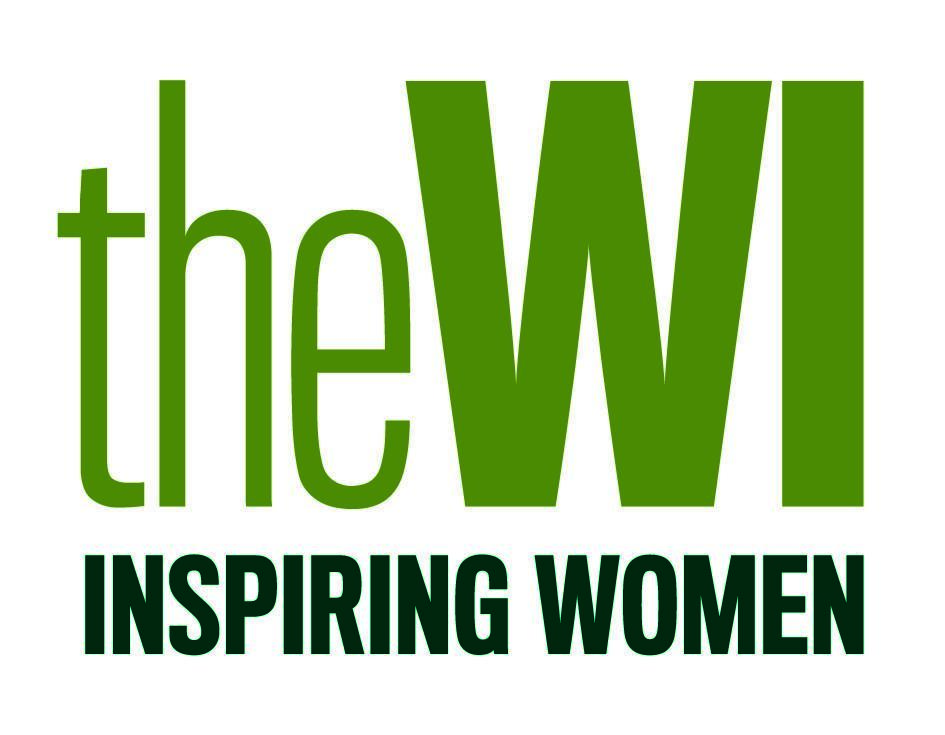 PAYMENT DETAILS FOR ENTRIESPreferably by BACS:	Payment to be made to -		Sort Code:		60-09-21		Account No:		83699449		Account Name:	SFWI		Reference:		Surname-E&O	(If only making payment for a Co-operative entry, just use WI name-E&O)If payment made by BACS, please make sure you send a completed entry form to Ann Thomas by e-mail or post showing classes entered and state that payment of the appropriate amount has been made by BACS to SFWIBy Cheque:Cheques to be made payable to:  	SFWI (E&O)(Name, Name of WI and reference E&O Show on back of cheque)Please complete entry form and send with cheque to Ann Thomas at:23 Westhall Park, Warlingham, CR6 9HS. Class 1 WI CO-OPERATIVE - “The Past Re-imagined”£6.00 Class 2 Semi CO-OPERATIVE –  “Be Our Guest”£4.00 Individual Classes: Individual Classes: Individual Classes: Individual Classes: Class 3 “Cosy Toes”£3.00£ Class 4 “Snack Time”£3.00£ Class 5 “Playtime”                                     (OPEN CLASS)  *£3.00£ Class 6 “Sleeping Beauty”£3.00£ Class 7 “It’s a Cracker”£3.00£ Class 8 “Accidents Will Happen”£3.00£ Class 9 “Use Your Loaf”£3.00£ Class 10 “Click”                                            (OPEN CLASS)  *£3.00£ Class 11 “Short and Snappy”£3.00£ Class 12 “Mission Binpossible”£3.00£ Class 13 “Feed the Birds”     - CHILDREN’S CLASSES (a)&(b)FREE Class 14 “Fun without Foam”£3.00£ Class 15 “Just Hanging Around”£3.00£ Class 16 “Let’s Drink To That”                   (OPEN CLASS)  *£3.00£  TOTALN.B.  Please tick if you are a first time individual exhibitorN.B.  Please tick if you are a first time individual exhibitorN.B.  Please tick if you are a first time individual exhibitor Class A  A Jar of Jam – approx 450g£3.00 £ Class B  A Jar of Chutney – approx 450g£3.00 £ Class C A Jar of Jelly – approx 225g£3.00 £ Class D CO-OPERATIVE CLASS - 3 Different Jars of Preserves (no curd) - approx 450g£3.00 £TOTAL